KLASA:600-01/17-01/21URBROJ:2113/03-03-17-1Stubičke Toplice, 18.08.2017.Na temelju članka 119. st. 1. t. 3. Zakona o odgoju i obrazovanju u osnovnoj i srednjoj školi (Nar. nov. br. 87/08, 86/09, 92/10, 105/10, 90/11, 5/12, 16/12, 86/12, 94/13, 152/14, 7/17) i članka 46. st. 2. t. 23. Statuta Općine Stubičke Toplice (Službeni glasnik Krapinsko-zagorske županije br. 16/09 i 9/13) načelnik Općine Stubičke Toplice donosiODLUKUČlanak 1.Utvrđuje se prijedlog Odluke o imenovanju članova Školskog odbora Osnovne škole Vladimir Bosnar Stubičke Toplice.Članak 2.Sastavni dio ove Odluke je tekst prijedloga Odluke o imenovanju članova Školskog odbora Osnovne škole Vladimir Bosnar Stubičke Toplice.Članak 3.Prijedlog se upućuje na usvajanje Općinskom vijeću Općine Stubičke Toplice.OPĆINSKI NAČELNIKJosip Beljak, dipl.ing.agr.DOSTAVITI:Općinsko vijeće Općine Stubičke TopliceArhiva, ovdjePRIJEDLOGKLASA:URBROJ:2113/03-01-17-Stubičke Toplice,  2017.Na temelju 119. st. 1. t. 3. Zakona o odgoju i obrazovanju u osnovnoj i srednjoj školi (Nar. nov. br. 87/08, 86/09, 92/10, 105/10, 90/11, 5/12, 16/12, 86/12, 94/13, 152/14, 7/17) te članka 25. t. 13. Statuta Općine Stubičke Toplice (Službeni glasnik Krapinsko-zagorske županije br. 16/09 i 9/13), Općinsko vijeće Općine Stubičke Toplice na svojoj 1. sjednici održanoj dana _______ 2017. godine donosi O D L U K Uo imenovanju članova Školskog odbora Osnovne škole Vladimir Bosnar Stubičke TopliceI.	U Školski odbor Osnovne škole Vladimir Bosnar Stubičke Toplice ispred osnivača imenuju se:Sabina Frgec,Gordana PavićTomislav Franjković.II.	Članovi Školskog odbora imenuju se na vrijeme od četiri godine, a mandat im započinje danom konstituiranja Školskog odbora.III.Ravnatelj Osnovne škole Vladimir Bosnar Stubičke Toplice obvezuje se obavijestiti osnivača o konstituiranju Školskog odbora u roku i na način utvrđen u Statutu Osnovne škole Vladimir Bosnar Stubičke Toplice.IV.Ova Odluka objaviti će se u Službenom glasniku Krapinsko-zagorske županije.Predsjednik Općinskog vijećaOpćine Stubičke TopliceNedjeljko ĆukDOSTAVITI:Članovima Školskog odboraOsnovna škola Vladimir Bosnar Stubičke TopliceUred državne uprave KZŽ (2x)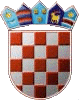 REPUBLIKA HRVATSKAKRAPINSKO-ZAGORSKA ŽUPANIJAOPĆINA STUBIČKE TOPLICENAČELNIK